3-4-корпус   Эвакуация  планы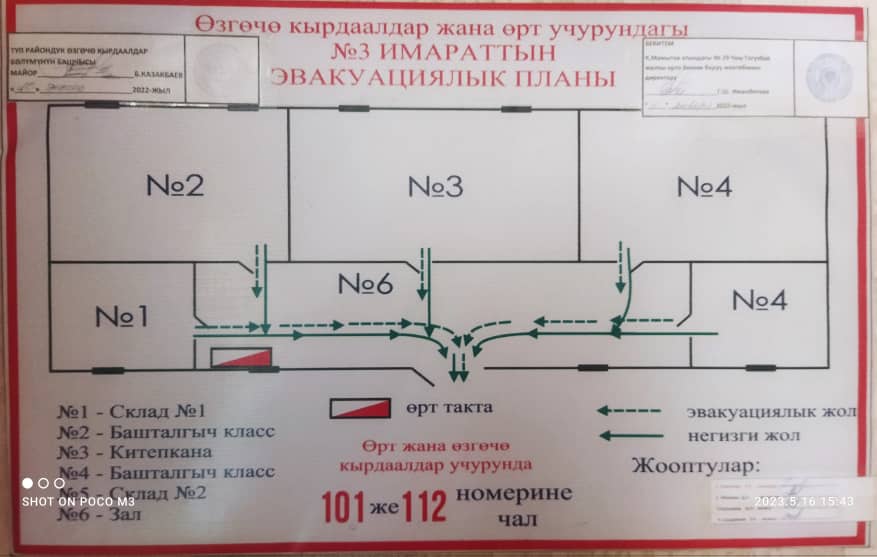 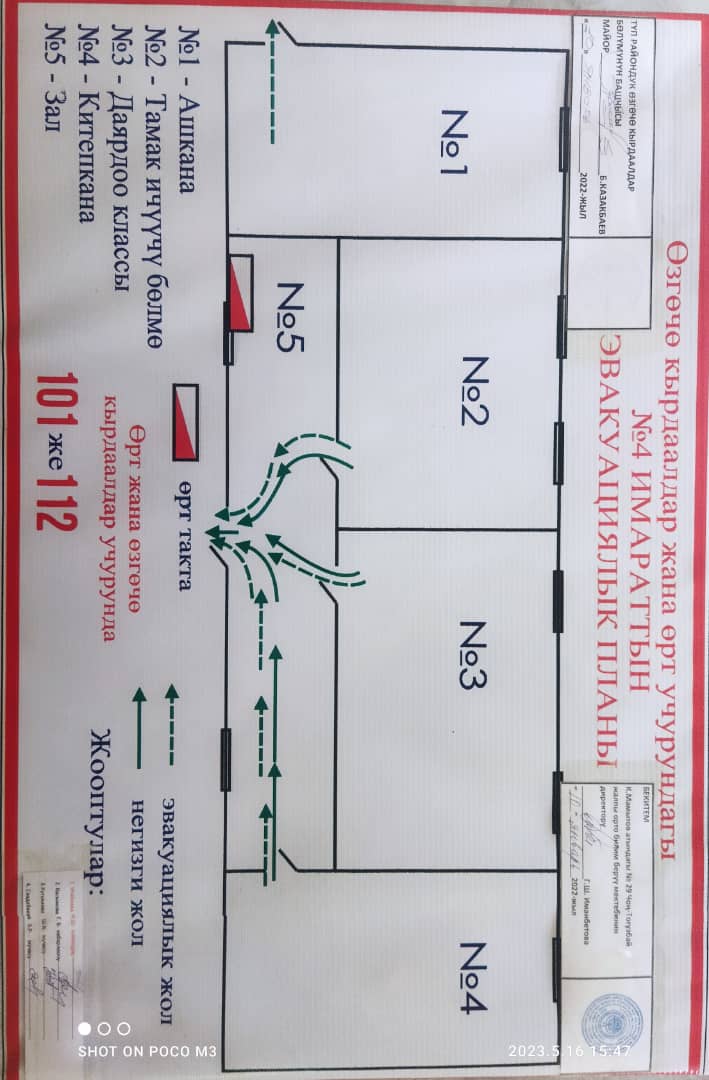 